REQUERIMENTO Nº 622/2014Requer Voto de Pesar pelo falecimento da senhora IGNES MELONI, ocorrido recentemente. Senhor Presidente, Nos termos do Art. 102, Inciso IV, do Regimento Interno desta Casa de Leis, requeiro a Vossa Excelência que se digne a registrar nos Anais desta Casa de Leis voto de profundo pesar pelo falecimento da senhora Ignes Meloni, ocorrido no último dia 07 de julho. Requeiro, ainda, que desta manifestação seja dada ciência aos seus familiares, encaminhando cópia do presente à Rua Inácio Carlos de Oliveira, 96 - Jardim São Luiz.Justificativa:Era viúva de José Meloni , deixou os filhos : Adão, Eva Neusa, Fatima, Carlos, Sebastião e Sergio.Tinha 85 anos de idade, era benquista por todos  os familiares e amigos, seu passamento causou grande consternação e saudades; todavia, sua memória há de ser cultuada por todos que em vida a amaram.Que Deus esteja presente nesse momento de separação e dor, para lhes dar força e consolo.É, pois, este o Voto, através da Câmara de Vereadores, em homenagem póstuma e em sinal de solidariedade.Plenário “Dr. Tancredo Neves”, em 10 de julho de 2.014. Celso Ávila -vereador-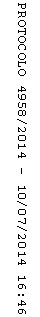 